Міністерство освіти і науки УкраїниНаціональний технічний університет«Дніпровська політехніка»Кафедра геофізичних методів розвідкиРОБОЧА ПРОГРАМА НАВЧАЛЬНОЇ ДИСЦИПЛІНИ«Інтерпретація гравітаційних та магнітних аномалій»Викладачі: проф. Логвін Василь Миколайовичпролонговано: на 20__/20__ н.р. __________(___________) «__»___ 20__р.                                              (підпис, ПІБ, дата)                           на 20__/20__ н.р. __________(___________) «__»___ 20__р.                                         (підпис, ПІБ, дата)ДніпроНТУ «ДП»2022Робоча програма навчальної дисципліни «Інтерпретація гравітаційних та магнітних аномалій» для магістрів спеціальності 103 Науки про Землю / Нац. техн. ун-т. «Дніпровська політехніка», каф. Геофізичних методів розвідки. Дніпро : НТУ «ДП», 2022. 11 с.Розробник – проф. Логвін В.М.Робоча програма регламентує:мету дисципліни;дисциплінарні результати навчання; базові дисципліни;обсяг і розподіл за формами організації освітнього процесу та видами навчальних занять;програму дисципліни (тематичний план за видами навчальних занять);алгоритм оцінювання рівня досягнення дисциплінарних результатів навчання (шкали, засоби, процедури та критерії оцінювання); інструменти, обладнання та програмне забезпечення;рекомендовані джерела інформації.Робоча програма призначена для реалізації компетентнісного підходу під час планування освітнього процесу, викладання дисципліни, підготовки студентів до контрольних заходів, контролю провадження освітньої діяльності, внутрішнього та зовнішнього контролю забезпечення якості вищої освіти, акредитації освітніх програм у межах спеціальності.ЗМІСТ1 МЕТА НАВЧАЛЬНОЇ ДИСЦИПЛІНИ	42 ОЧІКУВАНІ ДИСЦИПЛІНАРНІ РЕЗУЛЬТАТИ НАВЧАННЯ	43 БАЗОВІ ДИСЦИПЛІНИ	44 ОБСЯГ І РОЗПОДІЛ ЗА ФОРМАМИ ОРГАНІЗАЦІЇ ОСВІТНЬОГО ПРОЦЕСУ ТА ВИДАМИ НАВЧАЛЬНИХ ЗАНЯТЬ	45 ПРОГРАМА ДИСЦИПЛІНИ ЗА ВИДАМИ НАВЧАЛЬНИХ ЗАНЯТЬ	56 ОЦІНЮВАННЯ РЕЗУЛЬТАТІВ НАВЧАННЯ	66.1 Шкали	66.2 Засоби та процедури	66.3 Критерії	77 ІНСТРУМЕНТИ, ОБЛАДНАННЯ ТА ПРОГРАМНЕ ЗАБЕЗПЕЧЕННЯ	108 РЕКОМЕНДОВАНІ ДЖЕРЕЛА ІНФОРМАЦІЇ	101 МЕТА НАВЧАЛЬНОЇ ДИСЦИПЛІНИМета дисципліни полягає в формуванні умінь та компетенцій для забезпечення сучасного розуміння щодо вивчення будови геологічного середовища за допомогою спільного аналізу аномалій гравітаційного і магнітного полів.2 ОЧІКУВАНІ ДИСЦИПЛІНАРНІ РЕЗУЛЬТАТИ НАВЧАННЯ3 БАЗОВІ ДИСЦИПЛІНИ Базовими дисциплінами є дисципліни які вивчалися студентами на освітньому рівні бакалавр, що формують компетентності щодо здатності до ініціативності, відповідальності та навичок до безпечної діяльності відповідно до майбутнього профілю роботи.4 ОБСЯГ І РОЗПОДІЛ ЗА ФОРМАМИ ОРГАНІЗАЦІЇ ОСВІТНЬОГО ПРОЦЕСУ ТА ВИДАМИ НАВЧАЛЬНИХ ЗАНЯТЬ5 ПРОГРАМА ДИСЦИПЛІНИ ЗА ВИДАМИ НАВЧАЛЬНИХ ЗАНЯТЬ6 ОЦІНЮВАННЯ РЕЗУЛЬТАТІВ НАВЧАННЯСертифікація досягнень студентів здійснюється за допомогою прозорих процедур, що ґрунтуються на об’єктивних критеріях відповідно до Положення університету «Про оцінювання результатів навчання здобувачів вищої освіти».Досягнутий рівень компетентностей відносно очікуваних, що ідентифікований під час контрольних заходів, відображає реальний результат навчання студента за дисципліною.6.1 ШкалиОцінювання навчальних досягнень студентів НТУ «ДП» здійснюється за рейтинговою (100-бальною) та інституційною шкалами. Остання необхідна (за офіційною відсутністю національної шкали) для конвертації (переведення) оцінок здобувачів вищої освіти різних закладів.Шкали оцінювання навчальних досягнень студентів НТУ «ДП»Кредити навчальної дисципліни зараховується, якщо студент отримав підсумкову оцінку не менше 60-ти балів. Нижча оцінка вважається академічною заборгованістю, що підлягає ліквідації відповідно до Положення про організацію освітнього процесу НТУ «ДП».6.2 Засоби та процедуриЗміст засобів діагностики спрямовано на контроль рівня сформованості знань, умінь, комунікації, автономності та відповідальності студента за вимогами НРК до 7-го кваліфікаційного рівня під час демонстрації регламентованих робочою програмою результатів навчання.Студент під час контрольних заходів має виконувати завдання, орієнтовані виключно на демонстрацію дисциплінарних результатів навчання (розділ 2).Засоби діагностики, що надаються студентам на контрольних заходах у вигляді завдань для поточного та підсумкового контролю, формуються шляхом конкретизації вихідних даних та способу демонстрації дисциплінарних результатів навчання.Засоби діагностики (контрольні завдання) для поточного та підсумкового контролю дисципліни затверджуються кафедрою. Види засобів діагностики та процедур оцінювання для поточного та підсумкового контролю дисципліни подано нижче. Засоби діагностики та процедури оцінюванняПід час поточного контролю лекційні заняття оцінюються шляхом визначення якості виконання контрольних конкретизованих завдань. практичні заняття оцінюються якістю виконання контрольного або індивідуального завдання.Якщо зміст певного виду занять підпорядковано декільком дескрипторам, то інтегральне значення оцінки може визначатися з урахуванням вагових коефіцієнтів, що встановлюються викладачем.За наявності рівня результатів поточних контролів з усіх видів навчальних занять не менше 60 балів, підсумковий контроль здійснюється без участі студента шляхом визначення середньозваженого значення поточних оцінок.Незалежно від результатів поточного контролю кожен студент під час заліку має право виконувати ККР, яка містить завдання, що охоплюють ключові дисциплінарні результати навчання.Кількість конкретизованих завдань ККР повинна відповідати відведеному часу на виконання. Кількість варіантів ККР має забезпечити індивідуалізацію завдання.Значення оцінки за виконання ККР визначається середньою оцінкою складових (конкретизованих завдань) і є остаточним.Інтегральне значення оцінки виконання ККР може визначатися з урахуванням вагових коефіцієнтів, що встановлюється кафедрою для кожного дескриптора НРК.6.3 КритеріїРеальні результати навчання студента ідентифікуються та вимірюються відносно очікуваних під час контрольних заходів за допомогою критеріїв, що описують дії студента для демонстрації досягнення результатів навчання.Для оцінювання виконання контрольних завдань під час поточного контролю лекційних і практичних занять в якості критерію використовується коефіцієнт засвоєння, що автоматично адаптує показник оцінки до рейтингової шкали:Оi = 100 a/m,де a – число правильних відповідей або виконаних суттєвих операцій відповідно до еталону рішення; m – загальна кількість запитань або суттєвих операцій еталону.Індивідуальні завдання та комплексні контрольні роботи оцінюються експертно за допомогою критеріїв, що характеризують співвідношення вимог до рівня компетентностей і показників оцінки за рейтинговою шкалою.Зміст критеріїв спирається на компетентністні характеристики, визначені НРК для магістерського рівня вищої освіти (подано нижче).Загальні критерії досягнення результатів навчання для 7-го кваліфікаційного рівня за НРК7 ІНСТРУМЕНТИ, ОБЛАДНАННЯ ТА ПРОГРАМНЕ ЗАБЕЗПЕЧЕННЯТехнічні засоби навчання. Комп’ютерний, клас. Інтерактивна дошка Дистанційна платформа Мoodlе.8 РЕКОМЕНДОВАНІ ДЖЕРЕЛА ІНФОРМАЦІЇ Анікеєв С.Г. Гравімагніторозвідка : навч. посіб. Івано-Франківськ : ІФНТУНГ, 2016. 173 с.  Анікеєв С.Г. Степанюк В.П. Гравірозвідка і магніторозвідка : навч. посіб. ІваноФранківськ : ІФНТУНГ, 2008. 242 с.  http://sigma3d.com/pdf/books/blokh-interp.pdf http://sigma3d.com/pdf/books/blokh-interp.pdfРОБОЧА ПРОГРАМА НАВЧАЛЬНОЇ ДИСЦИПЛІНИ«Інтерпретація гравітаційних та магнітних аномалій» для магістрів спеціальності 103 Науки про ЗемлюРозробник: Василь Миколайович ЛогвінВ редакції автораПідготовлено до виходу в світу Національному технічному університеті«Дніпровська політехніка».Свідоцтво про внесення до Державного реєстру ДК № 184249005, м. Дніпро, просп. Д. Яворницького, 19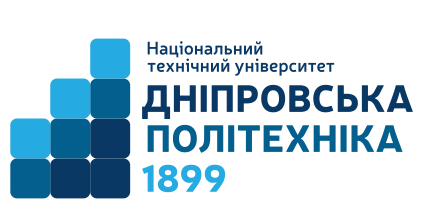 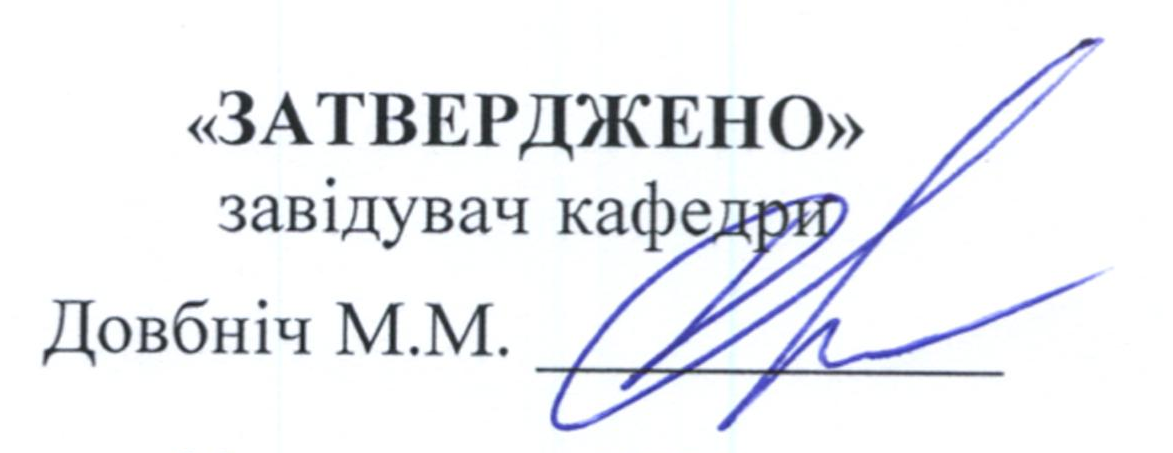 «ЗАТВЕРДЖЕНО»завідувач кафедри Довбніч М.М. ____________ « 02 » червня  2022 рокуГалузь знань ……………………10 Природничі наукиСпеціальність ………………….103 Науки про ЗемлюРівень вищої освіти ……………другий (магістерський)Статус …………………………..вибірковаЗагальний обсяг ………………..8 кредити ЄКТС (240 годин)Форма підсумкового контролю .іспитТермін викладання …………….2-й семестрМова викладання ………………українськаШифрДРНДисциплінарні результати навчання (ДРН)ШифрДРНзмістДРН -01Знати сучасний стан методології інтерпретації гравітаційних та магнітних аномалійДРН -02Володіти методами рішення прямих задач гравірозвідки та магніторозвідки для різноманітних компактних (рудних) і безкінечних (структурних) об'єктівДРН -03Володіти основними методами трансформації потенціальних полів з метою підвищення їх локалізуючих властивостей при вивченні будови геологічного середовищаДРН -04Знати основні методи рішення лінійної і нелінійної зворотних задач гравірозвідки та магніторозвідкиДРН -05Спільно аналізувати гравітаційні та магнітні аномалії при вивченні їх геологічної будовиДРН -06Володіти методами підбору та геологічного редукування при моделюванні аномалій гравітаційного і магнітного полівДРН -07Володіти методами розпізнавання образів при геологічному картуванні територій за допомогою гравітаційного і магнітного полівДРН -08Знати потенційні можливості методів гравірозвідки та магніторозвідки при геологічних дослідженнях територій з різними фізико-геологічними умовамиВид навчальних занятьОбсяг, годиниРозподіл за формами навчання, годиниРозподіл за формами навчання, годиниРозподіл за формами навчання, годиниРозподіл за формами навчання, годиниРозподіл за формами навчання, годиниРозподіл за формами навчання, годиниВид навчальних занятьОбсяг, годиниденнаденнавечірнявечірнязаочназаочнаВид навчальних занятьОбсяг, годиниаудиторні заняттясамостійна роботааудиторні заняттясамостійна роботааудиторні заняттясамостійна роботалекційні1205169--10110практичні1205169--10110лабораторні-------семінари-------РАЗОМ240102138--20220ШифриДРНВиди та тематика навчальних занятьОбсяг складових, годиниЛЕКЦІЇ120ДРН -011 Основи методології інтерпретації гравітаційних і магнітних аномалій20ДРН -011.1 Геологічна сутність інтерпретації гравітаційних і магнітних аномалій20ДРН -011.2 Поняття про прямі і зворотні задачі20ДРН -011.3 Еквівалентні і епсилон-еквівалентні розподіли мас20ДРН -011.4 Коректні і некоректні задачі математичної фізики20ДРН -02ДРН -03ДРН -04ДРН -052 Фізико-математичні основи вилучення інформації про будову геологічного середовища60ДРН -02ДРН -03ДРН -04ДРН -052.1 Рішення прямих задач60ДРН -02ДРН -03ДРН -04ДРН -052.2 Розподіл і трансформації полів60ДРН -02ДРН -03ДРН -04ДРН -052.3 Виявлення слабких аномалій60ДРН -02ДРН -03ДРН -04ДРН -052.4 Аналітичне продовження полів60ДРН -02ДРН -03ДРН -04ДРН -052.5 Інтегральні характеристики локальних об'єктів60ДРН -02ДРН -03ДРН -04ДРН -052.6 Типові моделі інтерпретації. Поняття про лінійну та нелінійну зворотні задачі60ДРН -02ДРН -03ДРН -04ДРН -052.7 Фізико-геологічні основи спільного аналізу гравітаційних і магнітних аномалій60ДРН -06ДРН -07ДРН -083 Методи геологічної інтерпретації гравітаційних і магнітних аномалій40ДРН -06ДРН -07ДРН -083.1 Метод підбору40ДРН -06ДРН -07ДРН -083.2 Метод геологічного редукування40ДРН -06ДРН -07ДРН -083.3 Метод розпізнавання образів40ДРН -06ДРН -07ДРН -083.4 Тектонічне районування40ДРН -06ДРН -07ДРН -083.5 Геологічне картування40ДРН -06ДРН -07ДРН -083.6 Пошуки і розвідка рудних корисних копалин40ДРН -06ДРН -07ДРН -083.7 Вивчення осадових басейнів40ПРактичні ЗАНЯТТЯ120ДРН -06ІГМА-1 Побудова еквівалентних компактних і безкінечних розподілів мас12ДРН -02ДРН -06ІГМА-2 Побудова епсилон-еквівалентних розподілів мас24ДРН -02ДРН -06ІГМА-3 Моделювання полів з урахуванням висот точок спостережень18ДРН -03ІГМА-4 Трансформації гравітаційних і магнітних полів за допомогою джерелоподібних функцій30ДРН -05ІГМА-5 Спільна інтерпретація гравітаційних і магнітних аномалій на основі співвідношень Пуассона12ДРН -06ІГМА-6 Метод геологічного редукування при спільному моделюванні гравітаційного і магнітного полів з метою вивчення рудопроявів24РАЗОМРАЗОМ120РейтинговаІнституційна90…100відмінно / Excellent74…89добре / Good60…73задовільно / Satisfactory0…59незадовільно / FailПОТОЧНИЙ КОНТРОЛЬПОТОЧНИЙ КОНТРОЛЬПОТОЧНИЙ КОНТРОЛЬПІДСУМКОВИЙ КОНТРОЛЬПІДСУМКОВИЙ КОНТРОЛЬнавчальне заняттязасоби діагностикипроцедуризасоби діагностикипроцедурилекціїконтрольні завдання за кожною темоювиконання завдання під час лекційкомплексна контрольна робота (ККР)визначення середньозваженого результату поточних контролів;виконання ККР під час заліку за бажанням студентапрактичніконтрольні завдання за кожною темоювиконання завдань під час практичних занятькомплексна контрольна робота (ККР)визначення середньозваженого результату поточних контролів;виконання ККР під час заліку за бажанням студентаОпис кваліфікаційного рівняВимоги до знань, умінь/навичок, комунікації, відповідальності і автономіїПоказникоцінки Знання Знання Знання спеціалізовані концептуальні знання, що включають сучасні наукові здобутки у сфері професійної діяльності або галузі знань і є основою для оригінального мислення та проведення досліджень, критичне осмислення проблем у галузі та на межі галузей знаньВідповідь відмінна – правильна, обґрунтована, осмислена.Характеризує наявність:спеціалізованих концептуальних знань на рівні новітніх досягнень;критичне осмислення проблем у навчанні та/або професійній діяльності та на межі предметних галузей95-100спеціалізовані концептуальні знання, що включають сучасні наукові здобутки у сфері професійної діяльності або галузі знань і є основою для оригінального мислення та проведення досліджень, критичне осмислення проблем у галузі та на межі галузей знаньВідповідь містить не грубі помилки або описки90-94спеціалізовані концептуальні знання, що включають сучасні наукові здобутки у сфері професійної діяльності або галузі знань і є основою для оригінального мислення та проведення досліджень, критичне осмислення проблем у галузі та на межі галузей знаньВідповідь правильна, але має певні неточності85-89спеціалізовані концептуальні знання, що включають сучасні наукові здобутки у сфері професійної діяльності або галузі знань і є основою для оригінального мислення та проведення досліджень, критичне осмислення проблем у галузі та на межі галузей знаньВідповідь правильна, але має певні неточності й недостатньо обґрунтована80-84спеціалізовані концептуальні знання, що включають сучасні наукові здобутки у сфері професійної діяльності або галузі знань і є основою для оригінального мислення та проведення досліджень, критичне осмислення проблем у галузі та на межі галузей знаньВідповідь правильна, але має певні неточності, недостатньо обґрунтована та осмислена 74-79спеціалізовані концептуальні знання, що включають сучасні наукові здобутки у сфері професійної діяльності або галузі знань і є основою для оригінального мислення та проведення досліджень, критичне осмислення проблем у галузі та на межі галузей знаньВідповідь фрагментарна70-73спеціалізовані концептуальні знання, що включають сучасні наукові здобутки у сфері професійної діяльності або галузі знань і є основою для оригінального мислення та проведення досліджень, критичне осмислення проблем у галузі та на межі галузей знаньВідповідь демонструє нечіткі уявлення студента про об’єкт вивчення65-69спеціалізовані концептуальні знання, що включають сучасні наукові здобутки у сфері професійної діяльності або галузі знань і є основою для оригінального мислення та проведення досліджень, критичне осмислення проблем у галузі та на межі галузей знаньРівень знань мінімально задовільний60-64спеціалізовані концептуальні знання, що включають сучасні наукові здобутки у сфері професійної діяльності або галузі знань і є основою для оригінального мислення та проведення досліджень, критичне осмислення проблем у галузі та на межі галузей знаньРівень знань незадовільний<60Уміння/навичкиУміння/навичкиУміння/навичкиспеціалізовані уміння/навички розв’язання проблем, необхідні для проведення досліджень та/або провадження інноваційної діяльності з метою розвитку нових знань та процедур; здатність інтегрувати знання та розв’язувати складні задачі у широких або мультидисциплінарних контекстах;здатність розв’язувати проблеми у нових або незнайомих середовищах за наявності неповної або обмеженої інформації з урахуванням аспектів соціальної та етичної відповідальностіВідповідь характеризує уміння:виявляти проблеми;формулювати гіпотези;розв’язувати проблеми;оновлювати знання;інтегрувати знання;провадити інноваційну діяльність;провадити наукову діяльність95-100спеціалізовані уміння/навички розв’язання проблем, необхідні для проведення досліджень та/або провадження інноваційної діяльності з метою розвитку нових знань та процедур; здатність інтегрувати знання та розв’язувати складні задачі у широких або мультидисциплінарних контекстах;здатність розв’язувати проблеми у нових або незнайомих середовищах за наявності неповної або обмеженої інформації з урахуванням аспектів соціальної та етичної відповідальностіВідповідь характеризує уміння/навички застосовувати знання в практичній діяльності з не грубими помилками90-94спеціалізовані уміння/навички розв’язання проблем, необхідні для проведення досліджень та/або провадження інноваційної діяльності з метою розвитку нових знань та процедур; здатність інтегрувати знання та розв’язувати складні задачі у широких або мультидисциплінарних контекстах;здатність розв’язувати проблеми у нових або незнайомих середовищах за наявності неповної або обмеженої інформації з урахуванням аспектів соціальної та етичної відповідальностіВідповідь характеризує уміння/навички застосовувати знання в практичній діяльності, але має певні неточності при реалізації однієї вимоги 85-89спеціалізовані уміння/навички розв’язання проблем, необхідні для проведення досліджень та/або провадження інноваційної діяльності з метою розвитку нових знань та процедур; здатність інтегрувати знання та розв’язувати складні задачі у широких або мультидисциплінарних контекстах;здатність розв’язувати проблеми у нових або незнайомих середовищах за наявності неповної або обмеженої інформації з урахуванням аспектів соціальної та етичної відповідальностіВідповідь характеризує уміння/навички застосовувати знання в практичній діяльності, але має певні неточності при реалізації двох вимог80-84спеціалізовані уміння/навички розв’язання проблем, необхідні для проведення досліджень та/або провадження інноваційної діяльності з метою розвитку нових знань та процедур; здатність інтегрувати знання та розв’язувати складні задачі у широких або мультидисциплінарних контекстах;здатність розв’язувати проблеми у нових або незнайомих середовищах за наявності неповної або обмеженої інформації з урахуванням аспектів соціальної та етичної відповідальностіВідповідь характеризує уміння/навички застосовувати знання в практичній діяльності, але має певні неточності при реалізації трьох вимог74-79спеціалізовані уміння/навички розв’язання проблем, необхідні для проведення досліджень та/або провадження інноваційної діяльності з метою розвитку нових знань та процедур; здатність інтегрувати знання та розв’язувати складні задачі у широких або мультидисциплінарних контекстах;здатність розв’язувати проблеми у нових або незнайомих середовищах за наявності неповної або обмеженої інформації з урахуванням аспектів соціальної та етичної відповідальностіВідповідь характеризує уміння/навички застосовувати знання в практичній діяльності, але має певні неточності при реалізації чотирьох вимог70-73спеціалізовані уміння/навички розв’язання проблем, необхідні для проведення досліджень та/або провадження інноваційної діяльності з метою розвитку нових знань та процедур; здатність інтегрувати знання та розв’язувати складні задачі у широких або мультидисциплінарних контекстах;здатність розв’язувати проблеми у нових або незнайомих середовищах за наявності неповної або обмеженої інформації з урахуванням аспектів соціальної та етичної відповідальностіВідповідь характеризує уміння/навички застосовувати знання в практичній діяльності при виконанні завдань за зразком65-69спеціалізовані уміння/навички розв’язання проблем, необхідні для проведення досліджень та/або провадження інноваційної діяльності з метою розвитку нових знань та процедур; здатність інтегрувати знання та розв’язувати складні задачі у широких або мультидисциплінарних контекстах;здатність розв’язувати проблеми у нових або незнайомих середовищах за наявності неповної або обмеженої інформації з урахуванням аспектів соціальної та етичної відповідальностіВідповідь характеризує уміння/навички застосовувати знання при виконанні завдань за зразком, але з неточностями60-64спеціалізовані уміння/навички розв’язання проблем, необхідні для проведення досліджень та/або провадження інноваційної діяльності з метою розвитку нових знань та процедур; здатність інтегрувати знання та розв’язувати складні задачі у широких або мультидисциплінарних контекстах;здатність розв’язувати проблеми у нових або незнайомих середовищах за наявності неповної або обмеженої інформації з урахуванням аспектів соціальної та етичної відповідальностіРівень умінь/навичок незадовільний<60КомунікаціяКомунікаціяКомунікаціязрозуміле і недвозначне донесення власних знань, висновків та аргументації до фахівців і нефахівців, зокрема до осіб, які навчаютьсяЗрозумілість відповіді (доповіді). Мова: правильна; чиста; ясна; точна; логічна; виразна; лаконічна.Комунікаційна стратегія:послідовний і несуперечливий розвиток думки;наявність логічних власних суджень;доречна аргументації та її відповідність відстоюваним положенням;правильна структура відповіді (доповіді);правильність відповідей на запитання;доречна техніка відповідей на запитання;здатність робити висновки та формулювати пропозиції;використання іноземних мов у професійній діяльності95-100зрозуміле і недвозначне донесення власних знань, висновків та аргументації до фахівців і нефахівців, зокрема до осіб, які навчаютьсяДостатня зрозумілість відповіді (доповіді) та доречна комунікаційна стратегія з незначними хибами90-94зрозуміле і недвозначне донесення власних знань, висновків та аргументації до фахівців і нефахівців, зокрема до осіб, які навчаютьсяДобра зрозумілість відповіді (доповіді) та доречна комунікаційна стратегія (сумарно не реалізовано три вимоги)85-89зрозуміле і недвозначне донесення власних знань, висновків та аргументації до фахівців і нефахівців, зокрема до осіб, які навчаютьсяДобра зрозумілість відповіді (доповіді) та доречна комунікаційна стратегія (сумарно не реалізовано чотири вимоги)80-84зрозуміле і недвозначне донесення власних знань, висновків та аргументації до фахівців і нефахівців, зокрема до осіб, які навчаютьсяДобра зрозумілість відповіді (доповіді) та доречна комунікаційна стратегія (сумарно не реалізовано п’ять вимог)74-79зрозуміле і недвозначне донесення власних знань, висновків та аргументації до фахівців і нефахівців, зокрема до осіб, які навчаютьсяЗадовільна зрозумілість відповіді (доповіді) та доречна комунікаційна стратегія (сумарно не реалізовано сім вимог)70-73зрозуміле і недвозначне донесення власних знань, висновків та аргументації до фахівців і нефахівців, зокрема до осіб, які навчаютьсяЗадовільна зрозумілість відповіді (доповіді) та комунікаційна стратегія з хибами (сумарно не реалізовано дев’ять вимог)65-69зрозуміле і недвозначне донесення власних знань, висновків та аргументації до фахівців і нефахівців, зокрема до осіб, які навчаютьсяЗадовільна зрозумілість відповіді (доповіді) та комунікаційна стратегія з хибами (сумарно не реалізовано 10 вимог)60-64зрозуміле і недвозначне донесення власних знань, висновків та аргументації до фахівців і нефахівців, зокрема до осіб, які навчаютьсяРівень комунікації незадовільний<60Відповідальність і автономіяВідповідальність і автономіяВідповідальність і автономіяуправління робочими або навчальними процесами, які є складними, непередбачуваними та потребують нових стратегічних підходів;відповідальність за внесок до професійних знань і практики та/або оцінювання результатів діяльності команд та колективів;здатність продовжувати навчання з високим ступенем автономіїВідмінне володіння компетенціями:використання принципів та методів організації діяльності команди;ефективний розподіл повноважень в структурі команди;підтримка врівноважених стосунків з членами команди (відповідальність за взаємовідносини);стресовитривалість; саморегуляція; трудова активність в екстремальних ситуаціях;високий рівень особистого ставлення до справи;володіння всіма видами навчальної діяльності;належний рівень фундаментальних знань;належний рівень сформованості загальнонавчальних умінь і навичок95-100управління робочими або навчальними процесами, які є складними, непередбачуваними та потребують нових стратегічних підходів;відповідальність за внесок до професійних знань і практики та/або оцінювання результатів діяльності команд та колективів;здатність продовжувати навчання з високим ступенем автономіїУпевнене володіння компетенціями відповідальності і автономії з незначними хибами90-94управління робочими або навчальними процесами, які є складними, непередбачуваними та потребують нових стратегічних підходів;відповідальність за внесок до професійних знань і практики та/або оцінювання результатів діяльності команд та колективів;здатність продовжувати навчання з високим ступенем автономіїДобре володіння компетенціями відповідальності і автономії (не реалізовано дві вимоги)85-89управління робочими або навчальними процесами, які є складними, непередбачуваними та потребують нових стратегічних підходів;відповідальність за внесок до професійних знань і практики та/або оцінювання результатів діяльності команд та колективів;здатність продовжувати навчання з високим ступенем автономіїДобре володіння компетенціями відповідальності і автономії (не реалізовано три вимоги)80-84управління робочими або навчальними процесами, які є складними, непередбачуваними та потребують нових стратегічних підходів;відповідальність за внесок до професійних знань і практики та/або оцінювання результатів діяльності команд та колективів;здатність продовжувати навчання з високим ступенем автономіїДобре володіння компетенціями відповідальності і автономії (не реалізовано чотири вимоги)74-79управління робочими або навчальними процесами, які є складними, непередбачуваними та потребують нових стратегічних підходів;відповідальність за внесок до професійних знань і практики та/або оцінювання результатів діяльності команд та колективів;здатність продовжувати навчання з високим ступенем автономіїЗадовільне володіння компетенціями відповідальності і автономії (не реалізовано п’ять вимог)70-73управління робочими або навчальними процесами, які є складними, непередбачуваними та потребують нових стратегічних підходів;відповідальність за внесок до професійних знань і практики та/або оцінювання результатів діяльності команд та колективів;здатність продовжувати навчання з високим ступенем автономіїЗадовільне володіння компетенціями відповідальності і автономії (не реалізовано шість вимог)65-69управління робочими або навчальними процесами, які є складними, непередбачуваними та потребують нових стратегічних підходів;відповідальність за внесок до професійних знань і практики та/або оцінювання результатів діяльності команд та колективів;здатність продовжувати навчання з високим ступенем автономіїЗадовільне володіння компетенціями відповідальності і автономії (рівень фрагментарний)60-64управління робочими або навчальними процесами, які є складними, непередбачуваними та потребують нових стратегічних підходів;відповідальність за внесок до професійних знань і практики та/або оцінювання результатів діяльності команд та колективів;здатність продовжувати навчання з високим ступенем автономіїРівень відповідальності і автономії незадовільний<60